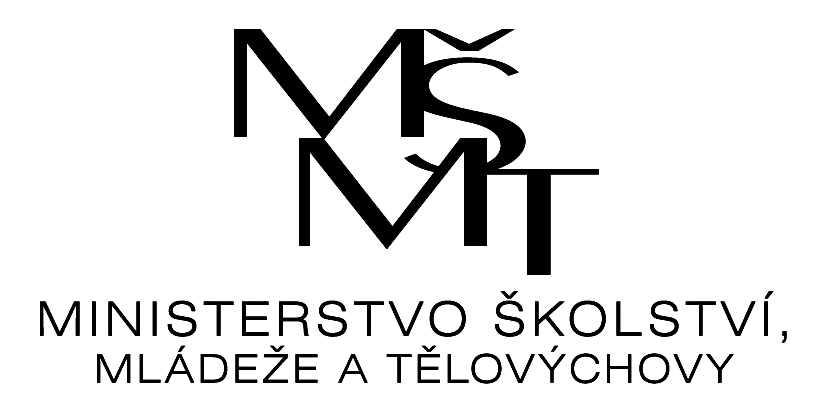 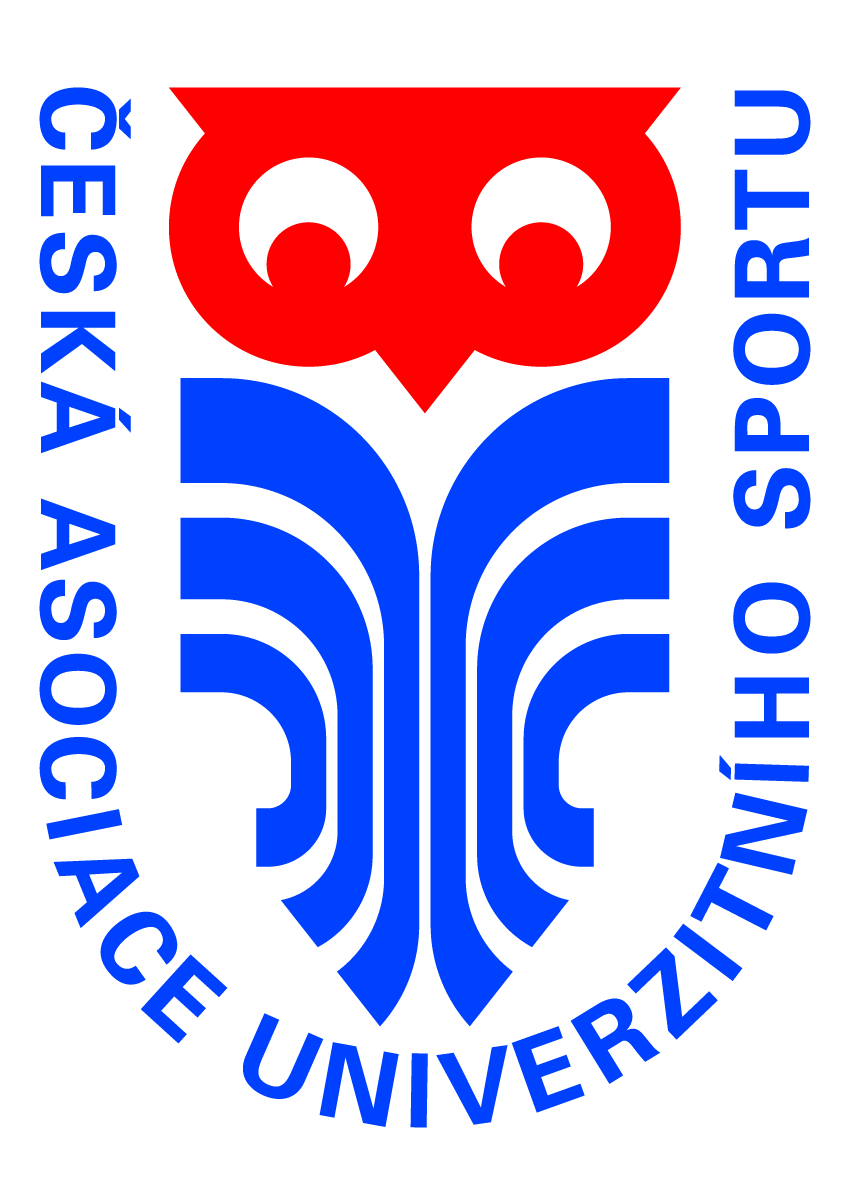 Pražský parkový Survivalsobota 9.11. 2019Otevřené Akademické mistrovství ČR v survivalu jednotlivců + otevřený závod libovolných dvojicPořadatel:  CTVS VŠE  PRAHA + VŠTJ EKONOM PRAHA + CZAR z.s.Datum konání:    sobota 9. 11.  2019Centrum závodu: hostinec Na Vyhlídce, Pohoří, GPS: 49.8998147N, 14.5258008Ehttps://mapy.cz/turisticka?x=14.5253224&y=49.8990025&z=17&source=firm&id=12977296Harmonogram závodu:   					sobota      9.00  –  10.00    prezentace     10.00 – 10.20    výklad tratě                    10.30    start      16.00    vyhlášení výsledkůPopis závodu: MTB(O) – 35 km, OB – 5 km, kajak - 2 km, SUP – 1 km, slanění, ferrata, jeskyně. Celý závod jako scorelauf s limitem 5 hodin. To znamená, že pokud nějakou disciplínu neovládate, tak ji můžete vynechat.Povinné vybavení: horské kolo, cyklistická helma, nářadí na opravu kola, náhradní duše, mobilní telefon, sedací úvazek, 2x karabina + 2x smyce, slaňovadlo + zámková karabina (doporučená osma), čelovka, základní lékárnička.Doporučené vybavení: buzola, mapník na kolo, batohStartovné: akademici (pouze jako jednotlivci) – 200 Kč, přispívá ČAUS          jednotlivci - 400,- Kč, zaplaceno do 1.11. 2019	        dvojice - 800,- Kč, zaplaceno do 1.11. 2019Přihlášky na místě a po termínu možné za zvýšené startovné. Jednotlivci - 600 Kč, dvojice – 1200 Kč.Bankovní účet: 2931101001/5500 (Raiffeisenbank). Do zprávy pro příjemce uveďte jméno.Kategorie:  open  - M, Ž, akademici - M,Ž Vedlejší kategorie:  open – libovolné dvojicePřihlášky a info: 	http://www.adventurerace.cz/PPS/Ředitel závodu:  Petr BloudekHlavní rozhodčí: Tomáš Vaněk, Petr Bloudek, Jiří Lorenz, Dana OdvodyváStavitelé tratí: Tomáš Vaněk, Petr BloudekPravidla závodu: startuje se za plného provozuzávodníci startují na vlastní nebezpečízávodníci startují v rámci pravidel fair-playcyklistická helma je povinná pro trať MTB, slanění, ferrata, jeskyněcílový časový limit závodu je 15.30 dle hodinek hlavního časoměřiče, bez ohledu na skutečný čas startu - cílový časový limit se posouvat nebudev případě nestihnutí limitu je odečtena kontrola za každých 5 započatých minut nad limit závodupořadí rozhoduje počet dosažených kontrol, v případě rovnosti získaných kontrol rozhoduje lepší cílový čascílová kontrola etapy bude započítána, pouze pokud závodník získá alespoň jednu kontrolu z dané etapyvšechny kontroly mají stejnou hodnotuu kontroly MTB nemusí být závodník s kolem, může ho na vlastní nebezpečí zanechat podle svého uváženíje zakázáno používat GPS, je povoleno použít i jiné mapy než dodá organizátorJako rozcvičku můžete absolvovat NOB smíšených dvojic, pořádaných CTVS VŠE Praha, s centrem závodu ve stejném místě, s možností přespání.Pátek 8.11. 2019, hostinec Na Vyhlídce, Pohoří, GPS: 49.8998147N, 14.5258008EStart: 17.30 hod., start poslední vlny 21.00 hod., později dle domluvyPrezentace: od 17.00 hod.Kategorie: koedukované páry Typ závodu: scorelauf , limit 90-120 min., hudba, tanec, zábavaStartovné : 250 Kč na dvojici (v ceně 2x mapa, 2x ubytování v sále, vlastní spacák a karimatka)Přihlášky: v centru závodu